Computer ScienceTeachers: Mr K Govender(HOD), Mrs A Sulthana, Ms A VeiouMethods of Assessment:OCR Computer Science Two exams at the end of Yr 11. Paper 1 – Theory paper – 80 marks , 90 mins (50% weighting)Paper 2 – Programming paper – 80 marks, 90 min (50% weighting)SpecificationCourse Outline:Paper 1- Computer systems: Section 1- Systems architecture, memory & storageSection 2- Data representationSection 3- Computer networks, connections and protocols, Section 4- Network security & system software, Section 5- Ethical & environmental issues.Paper 2- Computational thinking, algorithms & programming:Section 6- Algorithms, Section 7- Programming, Section 8- Logic & languages. Progression routes:A-levels, BTEC IT, University degree or Apprenticeship.
National Careers Service – Computing and ITHow you will learnIn computer science we use mostly videos. Students have to watch a video on the section being taught in preparation for the lesson and then the lesson is explained using PowerPoints. H/W is set every week. ALL information regarding the H/W, syllabus and general information is shared via MS Teams.Short tests are given often to test recall and at the end of every section, a test is given. Most of the syllabus is covered in Yr 10 so that we can concentrate on revision in Yr 11.  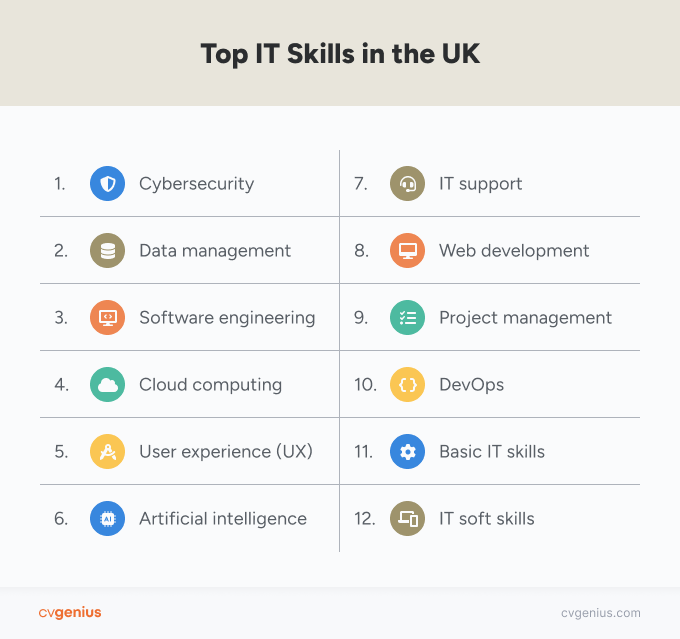 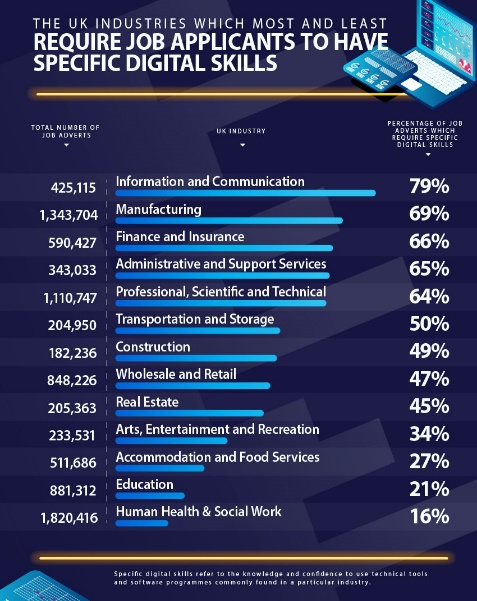 